Concetti topologici Salve Bambini,le esperienze fatte con i giochi che vi ha inviato la maestra Anna possono essere adesso rappresentati graficamente.Ecco come:Su un foglio bianco grande disegna un bel cerchio, ora siediti dentro poi fuori dal cerchio disegna ciò che vuoi. 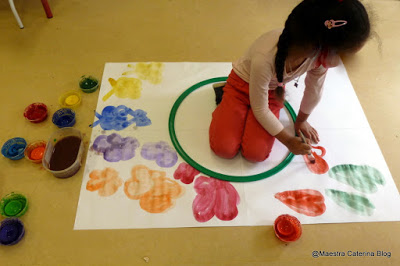 Attacca ad una parete tre fogli A4, uno in alto, uno al centro e uno in basso. Ora puoi disegnare: in alto il cielo, le nuvole e il sole; in basso il prato e i fiori; al centro tante farfalle.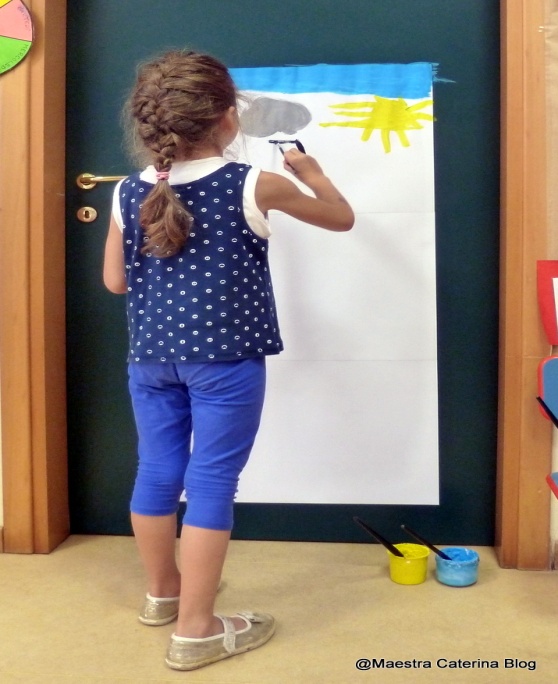 In fine su un foglio A4 disegna un albero, davanti disegna un bambino e dietro un animaletto a tua scelta. 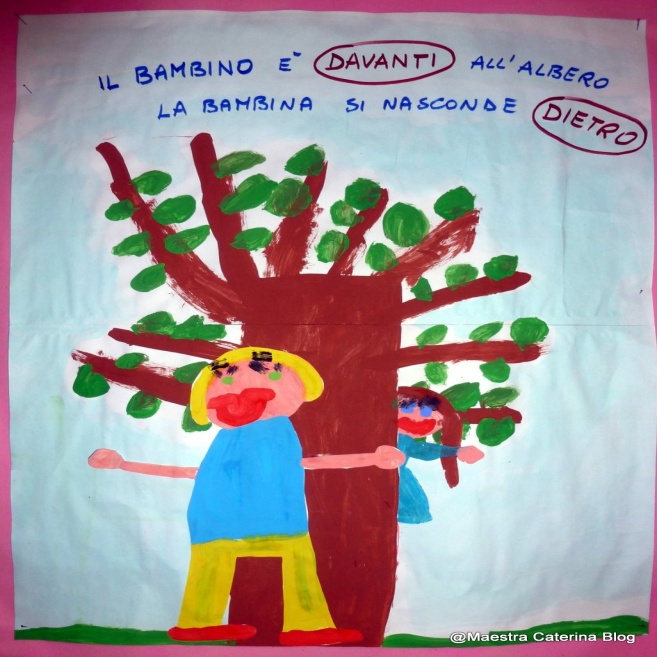 Buon lavoro a tutti!